1.11	根据第650号决议（WRC-12），考虑在7-8 GHz范围内为卫星地球探测业务（地对空）做出主要业务划分；引言第650号决议（WRC-12）请ITU-R研究7-8 GHz频率范围内EESS（地对空）遥控操作的频谱需求，以便辅助8 025-8 400 MHz频段内EESS（空对地）的遥测操作；并优先开展7 145-7 235 MHz频段的EESS（地对空）系统与现有业务的兼容性研究，之后，只有当7 145-7 235 MHz频段被证明不适宜时，再研究在7-8 GHz频率范围内其它频段部分的兼容性；ITU-R的研究表明，就EESS系统的频谱需求在38与56 MHz之间。在那些不与其它空间业务共享的频段，划分所需频谱为38 MHz，在那些与其它空间业务共用的频段（如7 190-7 235 MHz频段），划分所需频谱为56 MHz。ITU-R研究的结论是，7 190-7 250 MHz频段的共用是可行的，因此，涵盖所确定的频谱需求。根据研究结果，阿拉伯国家主管部门提议，在《无线电规则》第5条频率划分表的7 190-7 250 MHz频段为EESS（地对空）增加一项全球主要业务划分，并包括有关此划分的条款，规定：–	7 190-7 235 MHz频段的EESS系统操作须按照《无线电规则》第9.21款与根据《无线电规则》第5.459款操作的SOS达成协议；–	EESS（地对空）的空间电台不得要求7 190-7 250 MHz频段内的FS和MS的现有和未来台站给予保护，且《无线电规则》5.43A款不适用；–	EESS（地对空）的空间电台不得要求7 190-7 235 MHz频段内的SRS地球站给予保护。此外，提议修订《无线电规则》附录7的表7b，以将EESS划分包括在内；修订《无线电规则》第21条的表21-3，以将频率范围从7 190-7 235 MHz扩展至7 190-7 250 MHz。据此，建议废止第650号决议（WRC-12）。提案第5条频率划分第IV节 – 频率划分表
（见第2.1款）
MOD	ARB/25A11/15 570-7 250 MHzMOD	ARB/25A11/25.460	不得在7 190-7 235 MHz频段内向深空发射。7 190-7 235 MHz频段内运行的空间研究业务的对地静止卫星不得要求固定和移动业务的现有和未来电台的保护，且第5.43A款不适用。（WRC-）理由：	在7 190-7 250 MHz频段为EESS（地对空）提供一个新的划分。可通过将此新划分与8 025-8 400 MHz频段内已有的EESS（空对地）划分配对使用来实现TT&C功能。删除第一句是相应的变动。增加“在……操作的航天器”更为准确。ADD	ARB/25A11/35.A111	卫星地球探测业务（地对空）对7 190-7 235  MHz频段的使用须按照《无线电规则》第9.21款与根据第5.459款实施的空间操作业务达成协议；卫星地球探测业务（地对空）空间电台不得要求在7 190-7 250 MHz频段操作的固定和移动业务的现有和未来电台的保护，且第5.43A款不适用。（WRC-15）理由：	确保SOS与EESS之间的兼容性，并确保对FS和MS的保护。ADD	ARB/25A11/45.B111	卫星地球探测业务（地对空）的空间电台不得要求在7 190-7 253 MHz频段操作的SRS给予保护。(WRC-15)理由：	对于一些同频操作情况，特别是当地球站位于相同地理位置或邻近位置时，近地SRS上行链路对EESS卫星的干扰电平可超过适用的国际电联标准。SUP	ARB/25A11/5第650号决议（WRC-12）在7-8 GHz频率范围内对卫星地球探测业务（地对空）的划分理由：	此决议已无必要。MOD	ARB/25A11/6附录7（WRC-，修订版）在100 MHz至105 GHz间各频段内确定
地球站周围协调区的方法附件7用于确定地球站周围协调区的
系统参数与预定协调距离3	相对于发信地球站的收信地球站水平天线增益MOD	ARB/25A11/7表7b（WRC-，修订版）确定发射地球站协调距离所需的参数1	A：模拟调制；N：数字调制。2	使用了与超视距系统有关的地面电台参数。为了确定补充等值线，可能还要使用与5 725-7 075 MHz频段有关的视距无线电接力参数；Gx  37 dBi的情况除外。3	卫星移动业务中非对地静止卫星系统的馈线链路。4	不包括馈线损耗。5	实际频段为对于空间操作业务，实际频段为7 100-7 155 MHz和7 190-7 235 MHz；空间研究业务为7 145-7 235 MHz。理由：	因在附录7表7b（确定发射地球站协调距离所需的参数）中为卫星地球探测业务（地对空）增加了划分所引起的相应变更。第21条共用1 GHz以上频段的地面业务和空间业务第III节 – 地球站的功率限值MOD	ARB/25A11/8表21-3（WRC-，修订版）理由：	因考虑在7 190-7 250 MHz频段为EESS（地对空）新增划分而引起的相应变更。______________世界无线电通信大会（WRC-15）
2015年11月2-27日，日内瓦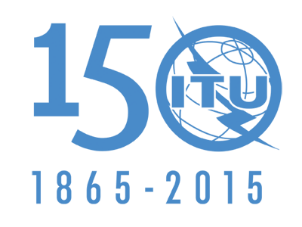 国 际 电 信 联 盟全体会议文件 25(Add.11)-C2015年9月10日原文：阿拉伯文阿拉伯国家共同提案阿拉伯国家共同提案有关大会工作的提案有关大会工作的提案议项1.11议项1.11划分给以下业务划分给以下业务划分给以下业务1区1区1区7 145-7 	固定	移动	空间研究（地对空）	5.458  5.4597 145-7 	固定	移动	空间研究（地对空）	5.458  5.4597 145-7 	固定	移动	空间研究（地对空）	5.458  5.4597 -7 235		固定	移动	空间研究（地对空） 5.460	5.458  5.4597 -7 235		固定	移动	空间研究（地对空） 5.460	5.458  5.4597 -7 235		固定	移动	空间研究（地对空） 5.460	5.458  5.4597 235-7 250		固定	移动	5.4587 235-7 250		固定	移动	5.4587 235-7 250		固定	移动	5.458发射端空间
无线电业务的类别发射端空间
无线电业务的类别卫星
固定、卫星移动卫星航空
移动 (R)
 业务卫星航空
移动 (R) 
业务卫星固定卫星固定卫星固定卫星固定卫星固定
空间操作、空间研究
空间操作、空间研究卫星固定、卫星移动、卫星气象卫星固定、卫星移动、卫星气象卫星固定卫星固定卫星固定卫星固定卫星固定卫星固定3卫星固定卫星固定3频段(GHz)频段(GHz)2.655-2.6905.030-5.0915.030-5.0915.091-
5.1505.091-
5.1505.725-
5.8505.725-7.0755.725-7.0757.100-7.  57.100-7.  57.900-8.4007.900-8.40010.7-11.710.7-11.712.5-14.812.5-14.813.75-14.315.43-15.6517.7-18.419.3-19.7接收地面业务类别接收地面业务类别固定、
移动航空无线电导航航空移动(R)航空无线电导航航空移动(R)无线电
定位固定、移动固定、移动固定、移动固定、移动固定、移动固定、移动固定、移动固定、移动固定、移动固定、移动无线电定位
无线电导航
（仅陆地）航空无线电
导航固定、移动固定、移动使用的方法使用的方法第2.1段第2.1和
2.2段第2.1和
2.2段第2.1段第2.1段第2.1段第2.1和2.2段第2.1和2.2段第2.1段第2.1段第2.1段第2.1段第2.1和2.2段第2.1和2.2段第2.1段第2.1和2.2段第2.2段地面电台的调制1地面电台的调制1AANANANANAN–NN地面电台
干扰参数
和标准p0 (%)0.010.010.0050.010.0050.010.0050.010.0050.010.0050.010.0050.005地面电台
干扰参数
和标准n22222222222122地面电台
干扰参数
和标准p (%)0.0050.0050.00250.0050.00250.0050.00250.0050.00250.0050.00250.010.00250.0025地面电台
干扰参数
和标准NL (dB)00000000000000地面电台
干扰参数
和标准Ms (dB)26  23337333733373340334012525地面电台
干扰参数
和标准W (dB)00000000000000地面电台
参数Gx (dBi)  449  26106646464646464650505252364848地面电台
参数Te (K)500  27507507507507507501 5001 1001 5001 1002 6361 1001 100基准带宽B (Hz)4  103150 × 10337.5 × 103150  1031064  1031064  1031064  1031064  1031064  103106107106106容许的
干扰功率B 内的 Pr( p) (dBW)–140−160−157–160–143–131–103–131–103–131–103–128–98–128–98–131113113频段频段业务2 025-2 110 MHz5 670-5 725 MHz
5 725-5 755 MHz6（对于第5.454款中所列的国家并考虑到第5.453和5.455款中所列的国家）
（对于1区并考虑到第5.453和5.455款中所列的国家）卫星地球探测卫星气象卫星移动空间操作5 755-5 850 MHz6（对于1区并考虑到第5.453、5.455和5.456款中所列的国家）空间研究5 850-7 075 MHz7 190-7  MHz7 900-8 400 MHz10.7-11.7 GHz6（1区）12.5-12.75 GHz6（对于1区并考虑到第5.494款中所列的国家）12.7-12.75 GHz6（2区）12.75-13.25 GHz14.0-14.25 GHz（对于第5.505款中所列的国家）14.25-14.3 GHz（对于第5.505、5.508和5.509款中所列的国家）14.3-14.4 GHz6（1区和3区）14.4-14.8 GHz